Карта заказа шкафа защит генератора малой мощности типа ШЭ1110-900GВыберите   требуемые позиции или впишите необходимые параметры. Обращаем внимание, что для запуска в производство будут выбраны типовые значения параметров, если в карте заказа имеются незаполненные позиции.1 Выбор типа шкафа* Версия ПО терминала на момент поставки шкафа может отличаться от указанной в карте заказа.** Необходимо заполнить таблицы приложения 1.2 Параметры конструктива шкафа1 Высота каркаса указана без учета цоколя, рым-болтов и козырька, глубина – с учетом ручек дверей.2 Исполнение с утопленными боковыми стенками шкафа предназначены для установки взамен существующих панелей.3 Для шкафа двухстороннего обслуживания устанавливается спереди и сзади.4 Допустимое значение для шкафов с механическим исполнением М40. Для шкафов с механическим исполнением М4 или М6 цоколь может быть только 100 мм. 5 При необходимости изготовления шкафа с параметрами, отличными от типовых, все отличия должны быть описаны в п.9 «Дополнительные требования и оборудование».3 Номинальное напряжение оперативного тока шкафа * Если требуются входы на разные напряжения, следует указать все необходимые значения.4 Номинальные значения цепей переменного тока5 Конфигурация Ethernet портов связи терминала* Не более одной выбранной позиции.6 Аппаратная синхронизация внутренних часов терминала** Не более одной выбранной позиции.** Дополнительно устанавливается конвертер выбранного входного сигнала.7 Комплект запасных блоков* По одному комплекту запасных блоков на один объект поставки.8 Оперативное обозначение на двери (козырьке) шкафа9 Дополнительные требования и оборудование10 Предприятие-изготовитель 11 Контактные данные лица, заполнившего карту заказа  Согласовано: Приложение 1Основные параметры оборудования1 Основные параметры генератора2 Основные параметры трансформаторов тока	3 Основные параметры трансформаторов напряженияОбъекторганизация, ведомственная принадлежностьстанционное обозначение защищаемого оборудованияТип шкафаКоличество терминалов в шкафуВерсия программного обеспечения терминала*Количество шкафовв комплексеШЭ1110-900G**27.1.0.8.8131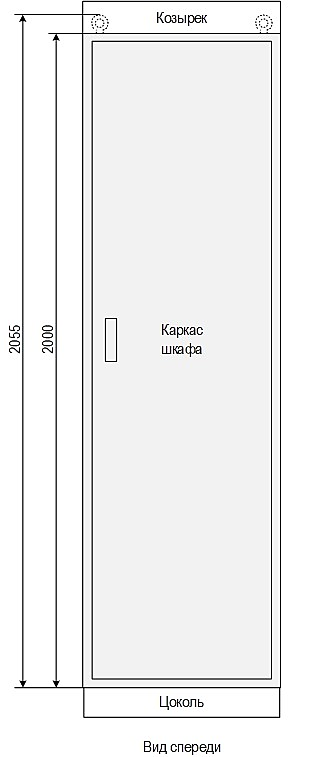 Габариты каркаса шкафа1
ШxГxВ, ммТиповое исполнение  (608х660х2000)Габариты каркаса шкафа1
ШxГxВ, мм Утопленные стенки2   (600х660х2000)Высота козырька3, ммНет (типовое)Высота козырька3, мм100Высота козырька3, мм200Высота цоколя, мм100 (типовое)Высота цоколя, мм2004Подвод кабеляСнизу (типовое)Подвод кабеляСверхуПараметры типового конструктива5:- конструктив ШМЭ (производство НПП «ЭКРА»),- способ обслуживания двухсторонний,- передняя дверь металлическая с обзорным окном,- задняя дверь одинарная,- цвет шкафа и козырька RAL 7035, цвет цоколя RAL 7022,- климатическое исполнение УХЛ4, - степень оболочки шкафа IP51,- группа механического исполнения М40, - блоки испытательные в аналоговых цепях шкафа типа FAME (Phoenix Contact),- контрольные разъемы в выходных цепях и цепях сигнализации шкафа не устанавливаются.Параметры типового конструктива5:- конструктив ШМЭ (производство НПП «ЭКРА»),- способ обслуживания двухсторонний,- передняя дверь металлическая с обзорным окном,- задняя дверь одинарная,- цвет шкафа и козырька RAL 7035, цвет цоколя RAL 7022,- климатическое исполнение УХЛ4, - степень оболочки шкафа IP51,- группа механического исполнения М40, - блоки испытательные в аналоговых цепях шкафа типа FAME (Phoenix Contact),- контрольные разъемы в выходных цепях и цепях сигнализации шкафа не устанавливаются.Параметры типового конструктива5:- конструктив ШМЭ (производство НПП «ЭКРА»),- способ обслуживания двухсторонний,- передняя дверь металлическая с обзорным окном,- задняя дверь одинарная,- цвет шкафа и козырька RAL 7035, цвет цоколя RAL 7022,- климатическое исполнение УХЛ4, - степень оболочки шкафа IP51,- группа механического исполнения М40, - блоки испытательные в аналоговых цепях шкафа типа FAME (Phoenix Contact),- контрольные разъемы в выходных цепях и цепях сигнализации шкафа не устанавливаются.Номинальное напряжение питания терминала=220 В =110 В Номинальное напряжение питания дискретных входов*=220 В=110 ВНоминальное напряжение питания дискретных входов*=48 В=24 ВНоминальное напряжение питания цепей сигнализации=220 В =110 ВНоминальное напряжение питания цепей сигнализации=24 ВНоминальный переменный ток аналоговых входов1 А / 5 А (значение задается программно)1 А / 5 А (значение задается программно)Номинальное напряжение переменного тока аналоговых входов100 В100 ВНоминальная частота аналоговых сигналов переменного тока50 Гц (рабочий диапазон 45-55 Гц)Номинальная частота аналоговых сигналов переменного токаРасширенный диапазон частот 3-95 ГцПорты Ethernet в терминале*2 электрических порта (разъем RJ45) (типовое исполнение)Порты Ethernet в терминале*2 оптических порта (разъем LC)Резервирование портов*С контролем исправности каналов связи (типовое исполнение)Резервирование портов*PRPДифференциальная линия связи (витая пара)**IRIG-BВолоконно-оптическая линия связи**IRIG-BДифференциальная линия связи (витая пара)**PPSВолоконно-оптическая линия связи**PPSСинхроимпульс уровня 24 В PPSОтсутствует (типовое исполнение)Отсутствует (типовое исполнение)Комплект запасных блоков для терминала*ОтсутствуетПозиция установки(по плану размещения)Диспетчерское наименованиеКод KKS** Универсальная система классификации и кодирования оборудования.* Универсальная система классификации и кодирования оборудования.* Универсальная система классификации и кодирования оборудования.ООО НПП “ЭКРА”, Россия, 428020, Чувашская Республика, г. Чебоксары, пр. И. Яковлева, д. 3, помещение 541ОрганизацияE-mail, телефонФ.И.О.ДатаПодписьОрганизацияРуководительФ.И.О.ДатаПодписьНаименование параметраОбозна-чениеЕд.изм.ЗначениеТип генератораТип генератораТип генератораНоминальная активная мощностьРНОМкВтНоминальное напряжениеUНОМкВНоминальный ток статораIНОМАНоминальный ток ротораIРАЧастота вращенияnоб/минНоминальный коэффициент мощностиcos φо.е.Соединение фаз обмотки статора (Y, Δ)Соединение фаз обмотки статора (Y, Δ)Соединение фаз обмотки статора (Y, Δ)Наименование цепиОбозна-
чениеКоэффициент трансформацииКласс точностиЦепи тока со стороны линейных выводов (вторичные обмотки ТТ соединены в «звезду»)IГЦепи тока со стороны линейных выводов(вторичные обмотки ТТ соединены в «звезду»)IГ (Р)Цепи тока со стороны нулевых выводов(вторичные обмотки ТТ соединены в «звезду»)IНГЦепи ТТНПIТНПНаименование цепиОбозна-
чениеКоэффициент трансформацииЦепи напряжения со стороны линейных выводов (вторичные обмотки ТН соединены в "звезду")UГ, YЦепи напряжения со стороны линейных выводов (вторичные обмотки ТН соединены в "разомкнутый треугольник")UГ, Δ